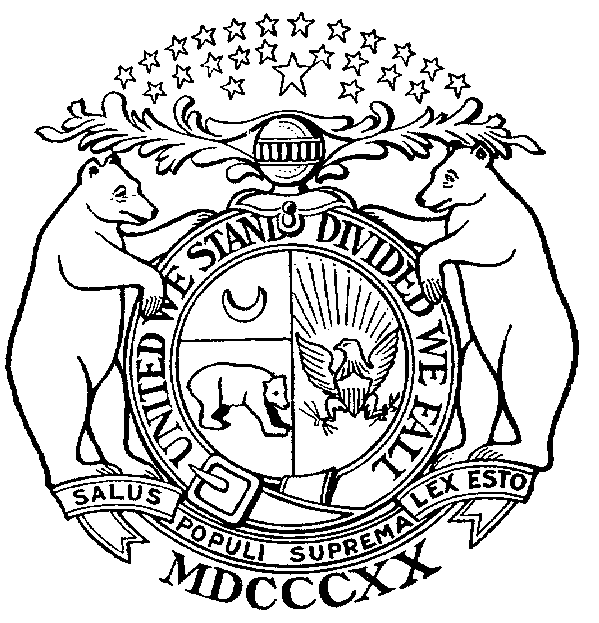 IN THE _____ JUDICIAL CIRCUIT, __________________________ COUNTY, MISSOURIJudge or Division:Judge or Division:Case Number:(Date File Stamp)Affiant: (Name and Address)Affiant: (Name and Address)Court: (Name and Address)(Date File Stamp)Affidavit for Payment to Sheriff by Appointed Server (To be included with Confirmation of Service as Evidence of Payment to the Deputy Sheriff Salary Supplementation Fund Pursuant to Section 57.280, RSMo)Affidavit for Payment to Sheriff by Appointed Server (To be included with Confirmation of Service as Evidence of Payment to the Deputy Sheriff Salary Supplementation Fund Pursuant to Section 57.280, RSMo)Affidavit for Payment to Sheriff by Appointed Server (To be included with Confirmation of Service as Evidence of Payment to the Deputy Sheriff Salary Supplementation Fund Pursuant to Section 57.280, RSMo)Affidavit for Payment to Sheriff by Appointed Server (To be included with Confirmation of Service as Evidence of Payment to the Deputy Sheriff Salary Supplementation Fund Pursuant to Section 57.280, RSMo)I, ________________________________ (Affiant), confirm on _______________________(date) that a payment was made to the sheriff’s office in _____________________________ (county) for the amount of $____________ by check ________ (check number) for deposit into the deputy sheriff salary supplementation fund.I, ________________________________ (Affiant), confirm on _______________________(date) that a payment was made to the sheriff’s office in _____________________________ (county) for the amount of $____________ by check ________ (check number) for deposit into the deputy sheriff salary supplementation fund.I, ________________________________ (Affiant), confirm on _______________________(date) that a payment was made to the sheriff’s office in _____________________________ (county) for the amount of $____________ by check ________ (check number) for deposit into the deputy sheriff salary supplementation fund.I, ________________________________ (Affiant), confirm on _______________________(date) that a payment was made to the sheriff’s office in _____________________________ (county) for the amount of $____________ by check ________ (check number) for deposit into the deputy sheriff salary supplementation fund.I swear/affirm under penalty of perjury that these facts are true to my best knowledge and belief._________________________________	___________________________________Date	Affiant SignatureI swear/affirm under penalty of perjury that these facts are true to my best knowledge and belief._________________________________	___________________________________Date	Affiant SignatureI swear/affirm under penalty of perjury that these facts are true to my best knowledge and belief._________________________________	___________________________________Date	Affiant SignatureI swear/affirm under penalty of perjury that these facts are true to my best knowledge and belief._________________________________	___________________________________Date	Affiant Signature(Seal)Must be sworn before a notary public:Subscribed and sworn to before me on ___________________________________ (date).My commission expires: _______________________	________________________	__________________________Date	Notary PublicMust be sworn before a notary public:Subscribed and sworn to before me on ___________________________________ (date).My commission expires: _______________________	________________________	__________________________Date	Notary PublicMust be sworn before a notary public:Subscribed and sworn to before me on ___________________________________ (date).My commission expires: _______________________	________________________	__________________________Date	Notary Public